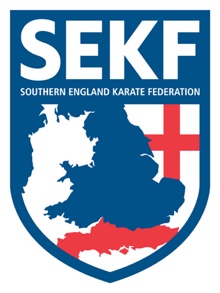 I am happy to announce that World Champions ‘Fran Salazar and Jordan Thomas will be running a special weekend karate course for the SEKF. World Champion Fran Salazar is also the Spanish national team kata coach and has a wealth of experience to pass on to our students. World champion Jordan Thomas is a current kumite competitor on the world stage and is very exciting to watch when he demonstrates.Both days are open to student’s orange belt and above and will consist of two sessions throughout the day. The first session is open for student’s orange belt above plus squad members, the 2nd session is open for students’ brown belt and above plus squad members.This weekend course which has been part funded by the SEKF will be held on Saturday 25th and Sunday 26th September at New Milton Health & Leisure Centre, Gore Road. BH25 6RRSession one for orange belt and above:   -    12.00pm – 1.30pm  Session two for brown belt and above:    -     2.00pm –  3.30pm COURSE COST   One day and one Session only                   -     £15.00 Brown belt & above (two sessions).          -     £25.00 Two days – one session per day                -     £25.00  Full weekend (brown belt & above).        -     £40.00        …..………………………………………………………………………………………………………...STUDENT NAME: _______________________________    TEL: _____________PLEASE INDICATE SESSIONS ATTENDING:			SATURDAY: ONE SESSION___________.  TWO SESSIONS: _______________SUNDAY: ONE SESSION _____________.   TWO SESSIONS: ______________ SIGNED: ____________________________     TOTAL PAID: __________Please return the form via WhatsApp with confirmation of payment to Sensei Collin on 07966 303 585 by Friday 24th September ! Please make payment to Freestyle Combat Karate – 50134759 – 20-68-79 